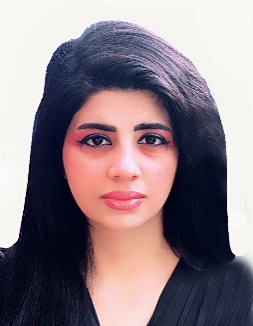 .أولاً : البيانات الشخصية:-الأسم: م.م. ياسمين طه ياسين رشيد الخالديعنوان السكن : البلد: العراق                  المدينة:بغداداللغات:العربيةالأنكليزيةالبريد الالكتروني:yassamin.taha@alrsheedcol.edu.iq ثانياً : الشهادات العلمية :-بكالوريوس هندسة تقنيات الحاسباتكلية المأمون الجامعة – قسم هندسة تقنيات الحاسبات 2017ماجستير هندسة حاسبات وكهرباءألتن باش –تركيا –أسطنبول –بتقدير أمتياز 2020ثالثاً –الدورات:-دورة طرائق التدريس  في كلية الرشيد الجامعة(2021)دورة صلاحية التدريس في كلية الرشيد( 2021)دورة صلاحية الغة العربية في كلية الرشيد ( 2021)